В соответствии с пунктом 5 статьи 264.2 Бюджетного кодекса Российской Федерации, статьей 52 Положения о бюджетном процессе в городском поселении Углич, утвержденного Решением Муниципального Совета от 15.10.2014 № 86, Решением Муниципального Совета городского поселения Углич от 26.12.2016 № 251 «Об утверждении бюджета городского поселения Углич на 2017 год и плановые периоды 2019 и 2020 годов» (в действующей редакции), Администрация городского поселения УгличПОСТАНОВЛЯЕТ:1. Утвердить отчет об исполнении бюджета городского поселения Углич за 9 месяцев 2017 года в соответствии с приложениями 1 - 7 к настоящему постановлению.2. Утвердить отчет о расходовании средств резервного фонда Администрации городского поселения Углич за 9 месяцев 2017 года согласно приложению 7 к настоящему постановлению.3. Направить отчеты об исполнении бюджета городского поселения Углич и о расходовании средств резервного фонда Администрации городского поселения Углич за 9 месяцев 2017 года в Муниципальный Совет городского поселения Углич.4. Контроль за исполнением настоящего постановления оставляю за собой.5. Опубликовать настоящее постановление в средствах массовой информации (в «Угличской газете», на сайте http://www.goroduglich.ru) для информирования.6. Настоящее постановление вступает в силу с момента подписания.И.о. Главы Администрациигородского поселения Углич						С.В. СтавицкаяПриложение 1к постановлению Администрации городского поселения Углич от 09.11.2017 № 299ОТЧЕТ об исполнении доходной части бюджета городского поселения Углич за 9 месяцев 2017 годатыс. руб.Приложение 2к постановлению Администрациигородского поселения Угличот 09.11.2017 № 299ОТЧЕТпо исполнению расходов бюджета города Углич за 9 месяцев 2017 годатыс. руб.Приложение 3к постановлению Администрации городского поселения Угличот 09.11.2017 № 299Приложение 4 к постановлению Администрации городского поселения Угличот 09.11.2017 № 299ИСПОЛНЕНИЕ ЦЕЛЕВЫХ ПРОГРАММ ГОРОДСКОГО ПОСЕЛЕНИЯ УГЛИЧ за 9 месяцев 2017 годатыс. руб.Приложение 5к постановлению Администрации городского поселения Угличот 09.11.2017 № 299Исполнение бюджета городского поселения Углич по источникам внутреннего финансирования дефицита за 9 месяцев 2017 годатыс. руб.Приложение 6к постановлению Администрации городского поселения Угличот 09.11.2017 № 299Исполнение программ муниципальных заимствований и муниципальных гарантий городского поселения Углич за 9 месяцев 2017 год(тыс. руб.)Приложение 7к постановлению Администрации городского поселения Углич от 09.11.2017 № 299ОТЧЕТо расходовании средств резервного фонда Администрации городского поселения Углич за 9 месяцев 2017 годатыс. руб.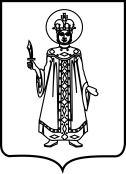 ПОСТАНОВЛЕНИЕАДМИНИСТРАЦИИ ГОРОДСКОГО ПОСЕЛЕНИЯ УГЛИЧ ЯРОСЛАВСКОЙ ОБЛАСТИПОСТАНОВЛЕНИЕАДМИНИСТРАЦИИ ГОРОДСКОГО ПОСЕЛЕНИЯ УГЛИЧ ЯРОСЛАВСКОЙ ОБЛАСТИПОСТАНОВЛЕНИЕАДМИНИСТРАЦИИ ГОРОДСКОГО ПОСЕЛЕНИЯ УГЛИЧ ЯРОСЛАВСКОЙ ОБЛАСТИПОСТАНОВЛЕНИЕАДМИНИСТРАЦИИ ГОРОДСКОГО ПОСЕЛЕНИЯ УГЛИЧ ЯРОСЛАВСКОЙ ОБЛАСТИПОСТАНОВЛЕНИЕАДМИНИСТРАЦИИ ГОРОДСКОГО ПОСЕЛЕНИЯ УГЛИЧ ЯРОСЛАВСКОЙ ОБЛАСТИот09.11.2017№299Об утверждении отчета об исполнении бюджета городского поселения Углич и о расходовании средств резервного фонда Администрации городского поселения Углич за 9 месяцев 2017 годаОб утверждении отчета об исполнении бюджета городского поселения Углич и о расходовании средств резервного фонда Администрации городского поселения Углич за 9 месяцев 2017 годаОб утверждении отчета об исполнении бюджета городского поселения Углич и о расходовании средств резервного фонда Администрации городского поселения Углич за 9 месяцев 2017 годаОб утверждении отчета об исполнении бюджета городского поселения Углич и о расходовании средств резервного фонда Администрации городского поселения Углич за 9 месяцев 2017 годаНаименование платежейПлан Факт %Наименование платежей2017поступлений на 01.09.2017исполненияВсего собственные доходы132 16476 78158,1Налог на доходы физических лиц45 49030 72467,5Акцизы по подакцизным товарам (продукции), производимым на территории Российской Федерации2 2281 77779,8Сельскохозяйственный налог11100,0Налог на имущество физических лиц9 47297410,3Земельный налог66 23838 08657,5Доходы, получаемые в виде арендной платы за земельные участки, государственная собственность на которые не разграничена и которые расположены в границах городских  поселений, а также средства от продажи права на заключение договоров аренды указанных земельных участков4 0002 90172,5Прочие поступления от использования имущества, находящегося в собственности городских поселений (за исключением имущества муниципальных бюджетных и автономных учреждений, а также имущества муниципальных унитарных предприятий, в том числе казенных)3 2001 45345,4Доходы от продажи земельных участков, государственная собственность на которые не разграничена и которые расположены в границах городских поселений1 50082254,8Плата за увеличение площади земельных участков, находящихся в частной собственности, в результате перераспределения таких земельных участков и земель (или) земельных участков, государственная собственность на которые не разграничена и которые расположены в границы городских поселений16600,0Поступления сумм в возмещение вреда, причиняемого автомобильным дорогам местного значения транспортными средствами, осуществляющими перевозки тяжеловесных и (или) крупногабаритных грузов, зачисляемые в бюджеты городских поселений1417121,4Прочие поступления от денежных взысканий (штрафов) и иных сумм в возмещение ущерба, зачисляемые в бюджеты городских поселений2020100,0Прочие неналоговые доходы--Безвозмездные поступления,96 88345 12046,6в том числе:  Субсидии бюджетам городских поселений на строительство, модернизацию, ремонт и содержание автомобильных дорог общего пользования, в том числе дорог в поселениях (за исключением автомобильных дорог федерального значения)58 52524 46941,8Субсидии бюджетам городских поселений на реализацию федеральных целевых программ47947098,1Субсидии бюджетам городских поселений на переселение граждан из жилищного фонда, признанного непригодным для проживания, и (или) жилищного фонда с высоким уровнем износа (более 70 процентов)2 3972 38199,3Субсидии бюджетам городских поселений на обеспечение мероприятий по переселению граждан из аварийного жилищного фонда за счет средств, поступивших от государственной корпорации – Фонда содействия реформированию жилищно-коммунального хозяйства2 7542 754100,0Субсидии бюджетам городских поселений на обеспечение мероприятий по переселению граждан из аварийного жилищного фонда за счет средств областного бюджета6 5915 86188,9Субсидии  бюджетам городским поселений на поддержку государственных программ субъектов Российской Федерации и муниципальных программ формирования современной городской среды10 013-Субсидии бюджетам городских поселений на поддержку обустройств мест массового отдыха (городских парков)3 199-Прочие субсидии бюджетам городских поселений (Субсидия на благоустройство населенных пунктов Ярославской области)3 6423 642100,0Межбюджетные трансферты, передаваемые бюджетам городских поселений из бюджетов муниципальных районов на осуществление части полномочий по решению вопросов местного значения в соответствии с заключенными соглашениями4 7173 31670,3Межбюджетные трансферты, передаваемые бюджетам городских поселений (Межбюджетные трансферты на выполнение мероприятий по обеспечению бесперебойного предоставления коммунальных услуг потребителям Ярославской области)3 7972 07354,6Межбюджетные трансферты, передаваемые бюджетам городских поселений (Межбюджетные трансферты на содействие решению вопросов местного значения по обращениям депутатов Ярославской областной Думы)154154100,0Прочие безвозмездные поступления в бюджеты городских поселений615-Доходы бюджетов городских поселений от возврата остатков субсидий, субвенций и иных межбюджетных трансфертов, имеющих целевое назначение, прошлых лет из бюджетов муниципальных районов-3 085Возврат остатков субсидий, субвенций и иных межбюджетных трансфертов, имеющих целевой назначение, прошлых лет из бюджетов городских поселений--3 085ИТОГО по бюджету229 047121 90153,2№ разделаНаименование разделаПлан 2017 годИсполнение на 01.10.2017 год% исполнения№ разделаНаименование разделаПлан 2017 годИсполнение на 01.10.2017 год% исполнения0100ОБЩЕГОСУДАРСТВЕННЫЕ ВОПРОСЫ23 50014 32961,00103Функционирование законодательных (представительных) органов местного самоуправления451840,00104Функционирование органов исполнительной власти13 7777 28252,90106Обеспечение деятельности финансовых, налоговых и таможенных органов2 3761 35957,20107Обеспечение проведения выборов и референдумов1 9601 960100,00113Другие государственные вопросы5 3423 71069,40300НАЦИОНАЛЬНАЯ БЕЗОПАСНОСТЬ И ПРАВООХРАНИТЕЛЬНАЯ ДЕЯТЕЛЬНОСТЬ30511136,40309Защита населения и территории от чрезвычайных ситуаций природного и техногенного характера, гражданская оборона30511136,40400НАЦИОНАЛЬНАЯ ЭКОНОМИКА114 76252 68545,90408Транспорт1001313,00409Дорожное хозяйство114 15152 43745,90410Связь и информатика41023557,30412Другие вопросы в области национальной экономики10100,00500ЖИЛИЩНО-КОММУНАЛЬНОЕ ХОЗЯЙСТВО90 75746 52251,30501Жилищное хозяйство25 15815 60462,00502Коммунальное хозяйство11 8573 25327,40503Благоустройство51 14226 53551,90505Другие вопросы в области жилищно-коммунального хозяйства2 6001 13043,50700Образование2008140,50707Молодежная политика и оздоровление детей2008140,50800КУЛЬТУРА, КИНЕМАТОГРАФИЯ И СРЕДСТВА МАССОВОЙ ИНФОРМАЦИИ500,00801Культура500,01000СОЦИАЛЬНАЯ ПОЛИТИКА1 2521 13991,01001Пенсионное обеспечение28418063,41003Социальное обеспечение населения73872998,81006Другие вопросы в области социальной политики230230100,01100ФИЗИЧЕСКАЯ КУЛЬТУРА И СПОРТ1 00068068,01101Физическая культура1 00068068,01300ОБСЛУЖИВАНИЕ ГОСУДАРСТВЕННОГО И МУНИЦИПАЛЬНОГО ДОЛГА8 0355 44167,71301Обслуживание государственного и муниципального долга8035544167,71400МЕЖБЮДЖЕТНЫЕ ТРАНСФЕРТЫ ОБЩЕГО ХАРАКТЕРА2 8031 63258,21403Прочие межбюджетные трансферты общего характера2 8031 63258,2РЕЗЕРВНЫЕ ФОНДЫ30023277,3ИТОГО РАСХОДОВ242 919122 85250,6Исполнение межбюджетных трансфертовбюджету Угличского муниципального  района из бюджета городского поселения Углич на осуществление части полномочий по решению вопросов местного значения в соответствии с заключенными соглашениями за 9 месяцев 2017 года                                                                                                                               тыс.руб. п/пНаименование полномочияСуммаСумма% исполнения п/пНаименование полномочияПЛАН2017 ФАКТ% исполнения1. Создание условий для обеспечения жителей поселения услугами связи, общественного питания, торговли и бытового обслуживания1 2421008,12.Дорожная деятельность в отношении автомобильных дорог местного значения в границах населенных пунктов поселения и обеспечение безопасности дорожного движения на них, включая создание и обеспечение функционирования парковок (парковочных мест), осуществление муниципального контроля за сохранностью автомобильных дорог местного значения в границах  населенных пунктов поселения, а также осуществление иных   полномочий в области использования автомобильных дорог и  осуществления дорожной деятельности в соответствии с законодательством РФ64 90652 17280,43.Обеспечение малоимущих граждан. проживающих в поселении и нуждающихся в улучшении жилищных условий,  жилыми помещениями в соответствии с жилищным законодательством, организация строительства и содержания муниципального жилищного фонда, созданию условий для жилищного строительства24 36116 188   86,54.Создание условий для предоставления  транспортных услуг населению и организация транспортного обслуживания населения в границах поселения1001313,05.Организация в границах поселения электро-, тепло-, газо- и водоснабжения населения, водоотведения, снабжения населения топливом в пределах полномочий, установленных законодательством РФ7 8573 15340,16.Организация благоустройства территории поселения (включая освещение улиц, озеленение территории, установку указателей с наименованиями улиц и номерами домов, размещение и содержание   малых архитектурных форм), а также использования, охраны, защиты, воспроизводства городских лесов, лесов особо охраняемых природных территорий, расположенных в границах населенных пунктов поселения.22 63219 48086,07.Организация ритуальных услуг и содержание мест захоронения.3606618,38.Присвоение адресов объектам адресации, изменению, аннулированию адресов, присвоению наименований элементам улично-дорожной сети ( за исключением автомобильных дорог федерального, регионального или межмуниципального значения, местного значения муниципального района), наименований элементам планировочной структуры в границах поселения, изменению , аннулированию таких наименований, размещению информации в государственном адресном реестре.100,09.Организация библиотечного обслуживания населения.100,010.Обеспечение условий для развития на территории поселения физической культуры.1 00068068,011.Создание условий для массового отдыха жителей поселения и организация обустройства мест массового отдыха населения, включая обеспечение свободного доступа граждан к водным объектам общего пользования и их береговым полосам. (кредиторская задолженность)7171100,012.Участие в организации в деятельности по сбору (в том числе раздельному сбору) и транспортировке твердых бытовых отходов.(кредиторская задолженность)2 43834114,013.Содействие в развитии сельскохозяйственного производства, создание условий для развития малого и среднего предпринимательства.100,014.Осуществление муниципального лесного контроля.100,015.Создание, содержание и организация деятельности аварийно-спасательных служб и (или)  аварийно-спасательных формирований на территории поселения.100,016Выдача разрешений на строительство (за исключением случаев, предусмотренных Градостроительным кодексом РФ, иными федеральными законами), разрешений на ввод объектов в эксплуатацию при осуществлении строительства, реконструкции объектов капитального строительства, расположенных на территории поселения, утверждение местных нормативов градостроительного проектирования поселений, резервирование земель и изъятие земельных участков в границах поселения для муниципальных нужд, осуществление муниципального земельного контроля в границах поселения, осуществление в случаях, предусмотренных Градостроительным кодексом Российской Федерации, осмотров зданий, сооружений и выдача рекомендаций об устранении выявленных в ходе таких осмотров нарушений. 10000,0Содержание органов местного самоуправления.2 8001 63258,3Резерв Администрации городского поселения Углич1212100,0ИТОГО:ИТОГО:127 88493 90873,4№п/пНаименование программыУтверждено Ассигнова-ний на 2017Исполнено за 9 месяцев 2017% исполнения1Муниципальная целевая программа «Финансирование переданных полномочий из городского поселения Углич Угличскому муниципальному району»124 23090 18272,62Муниципальная программа «Управление муниципальными финансами городского поселения Углич» на 2016-2018 годы8 4155 67667,53 Муниципальная программа «Я, мой ДОМ, мой ГОРОД»1 8001 33974,44Муниципальная целевая программа «Молодежь» на 2016-2018 годы2008140,55Муниципальная целевая программа «Обеспечение безопасности людей на водных объектах городского поселения Углич» на 2017-2019 годы58218331,46Муниципальная  программа «Совершенствование профилактической работы по предотвращению терроризма, экстремизма и межнациональных (межэтнических) конфликтов» на 2017-2019 годы1068883,07Муниципальная программа «Обеспечение пожарной безопасности на территории городского поселения Углич» на 2017-2019годы.11198,18Муниципальная программа «Ремонт придомовых территорий многоквартирных домов на территории городского поселения Углич на 2017 год»60000,0ВСЕГО:136 04497 55871,7КодНаименованиеПлан.Факт.000 01 02 00 00 00 0000 000Кредиты кредитных организаций в валюте Российской Федерации12 0000000  01 02 00 00 00 0000 700Получение кредитов от кредитных организаций в валюте Российской Федерации80 00032 000592 01 02 00 00 13 0000 710Получение кредитов от кредитных организаций бюджетами городских  поселений в валюте Российской Федерации80 00032 000000 01 02 00 00 00 0000 800Погашение кредитов, предоставленных кредитными организациями в валюте Российской Федерации-68 000-32 000592 01 02 00 00 13 0000 810Погашение бюджетами городских поселений кредитов от кредитных организаций в валюте Российской Федерации-68 000-32 000000  01 05 00 00 00 0000 000Изменение остатков средств на счетах по учету средств бюджета1 872 951592 01 05 02 01 13 0000 510Увеличение прочих остатков  денежных средств бюджетов городских поселений  -309 047-153 901592  01 05 02 01 13 0000 610Уменьшение прочих остатков денежных средств бюджетов городских поселений  310 919154 852ИТОГО источников внутреннего финансированияИТОГО источников внутреннего финансирования13 872951Виды заимствованийПлан на 2017 годВ том числе направляемаяна покрытие дефицита бюджетИсполнение за 9 месяцев 2017 годВ том числе направляемаяна покрытие дефицита бюджет1. Кредиты кредитных организаций 12 00012 00000    Получение80 00080 00032 00032 000    Погашение-68 000-68 000-32 000-32 0002. Муниципальные гарантии----    Предоставление----3.  Итого12 00012 00000№ п/пНаименованиеполучателяУтверждено по бюджетуВыделено, согласно Положению по пунктамОстаток ассигнований1.Ассигнования – Всего:300,0 -2Администрация городского поселения Угличп. 3.3 – 205,9п. 3.5 – 26,43Итого:300,0232,367,7